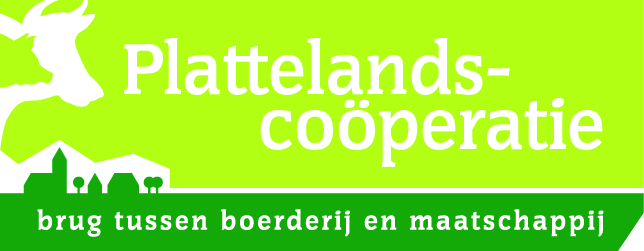 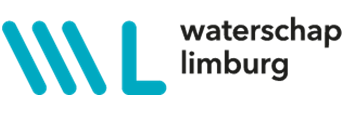 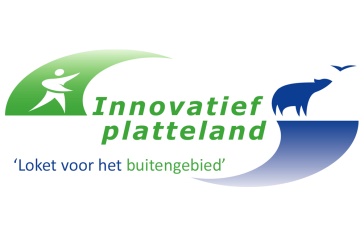 Doe mee: Samen voor een duurzame en vitale agrarische bedrijfsvoering!De Plattelandscoöperatie biedt hiertoe unieke kansen voor U!Inzaai spuit- en mestvrije zones  gratis bloemrijk mengselte verkrijgen via Plattelandscoöperatie!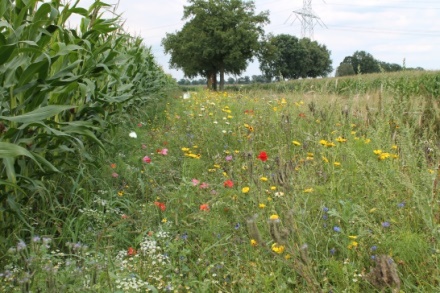 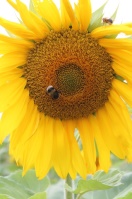 Samen met Waterschap Limburg willen we zeer laagdrempelig zaad beschikbaar stellen om deze zones om te toveren tot bloemrijke stroken voor de Bij, FAB en biodiversiteit!Benut deze kans om ook de bestuiving van de land- en tuinbouwgewassen in de toekomst door de Bij mogelijk te laten zijn!  Belangrijk voor de voedselproductie!Meld je aan per mail, verkrijg zaad en zaai in met vals zaaibed en laat mengsel staan tot na de winter, zodat akkervogels er ook van profiteren!Aanmelden kruidenrijk bloemenmengsel voor mest-spuitvrije zones per mail voor 8 april:info@plattelandscooperatie.nl Svp met bijbehorend kaartje.Inzaai commerciële landbouwperceelsrand met subsidie en overige vrijwillige inzaai (hoeken, randen, etc.): mail naar Plattelandscoöperatie voor een aanmeldingsformulier en hou de media in de gaten!Antwoordformulier 2017Zaad voor inzaai spuit- en mestvrije zones langs beken Waterschap LimburgTerug sturen / faxen / mailen naar;  PCPM Postbus 70215980 AA  Panningeninfo@plattelandscooperatie.nl Tel. 077-3061744Fax. nr. 077-3061745Overeenkomst zaad voor inzaai spuit- en mestvrije zones langs beken Waterschap LimburgNaam deelnemer;………………………………………………………Adres;…………………………………………………………………..Postcode +woonplaats;…………………………………………………Telefoon;……………………………………………………………….Mailadres: …………………………………………………..Lid PCPM	Ja / Nee (doorstrepen wat niet van toepassing is)De rand bevindt zich;Gemeente;……………………………………………………………….Locatie (straat);………………………………………………………….Sectie + nummer;…………………………………………………………Totale oppervlakte in te zaaien rand;…………………….m²SVP kaartje toevoegenOphaaldatum wordt per mail gecommuniceerd.Ondertekening;De ondergetekende verklaart akkoord, om het mengsel ook daadwerkelijk in te zaaien en zorg te dragen dat het in bloei komt en voorkeur is dat het blijft staan tot 15- 03- 2018. Datum;………………………Handtekening;…………………* Indien dit antwoordformulier niet op 18 april 2017  in ons bezit is heeft u geen recht meer op deelname. Vol=vol. U ontvangt per mail bevestiging. Verdere afhaalgegevens verkrijgt u per mail.